August2020Economics12345678910111213141516171819202122Introductions and CTLS / Bitmoji Classroom Scavenger HuntUnit 1: 5 Goals of Pysch, Psychology TimelineWork on Your Own / Email Questions / Tutoring (by request)Perspectives of PsychologyConducting Research: Problematic thinking & Terminology23242526272829Research: ConstructsResearch: Constructs con’t…Work on Your Own / Email Questions / Tutoring (by request)Research: Inferential Statistics and EthicsUnit 1 Test: Foundations of Psychology3031Unit 2 Neuroscience: Neurons & NeurotransmittersSeptember202012345Nervous system & Endocrine systemWork on Your Own / Email Questions / Tutoring (by request)Methods of Studying the BrainParts of the Brain6789101112		Labor day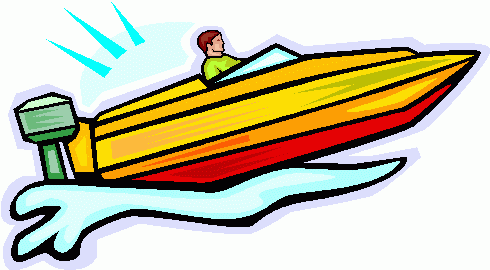 Parts of the Brain con’t…Work on Your Own / Email Questions / Tutoring (by request)Consciousness and SleepDrugs and Consciousness13141516171819Altered States of Consciousness: Hypnosis etc.Unit 2 Test Work on Your Own / Email Questions / Tutoring (by request)Unit 3: Absolute thresholds & sensation theoriesSensation through 5 senses (transduction)20212223242526Sensation through 5 senses con’t… (transduction)Perception rules and theoriesWork on Your Own / Email Questions / Tutoring (by request)Perception rules and theories con’t…Unit 3 Test: Sensation and Perception27282930	Fall Break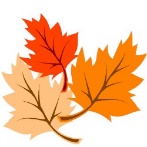 October202012345678910Unit 4: LearningClassical ConditioningOperant ConditioningWork on Your Own / Email Questions / Tutoring (by request)Operant Conditioning: Punishment & Interval schedulesPractice with classical and operant conditioning scenarios11121314151617Cognitive factors in learningUnit 4 Test: LearningWork on Your Own / Email Questions / Tutoring (by request)Unit 5: Cognitive Psychology3 Three’s of memory3 Three’s of memory con’t… & Forgetting 18192021222324Mnemonic devices & Basic elements of thinkingProblem-solvingWork on Your Own / Email Questions / Tutoring (by request)LanguageIntelligence25262728293031Psychological TestingPersonality TestsWork on Your Own / Email Questions / Tutoring (by request)Unit 5 Test: Cognitive PsychologyUnit 6: Developmental Psychology – Physical DevelopmentNovember20201234567Social Development & Attachment, & Parenting StylesCognitive Development & Moral DevelopmentWork on Your Own / Email Questions / Tutoring (by request)Adolescence, Adulthood, & Gender Unit 6 Test: Developmental Psychology891011121314Unit 7: Motivation, Emotion, PersonalityTheories of motivationPhysiological & Psychological NeedsWork on Your Own / Email Questions / Tutoring (by request)Emotion: Expression and theoryPersonality Theories15161718192021StressUnit 7 Test: Motivation, Emotion, & PersonalityWork on Your Own / Email Questions / Tutoring (by request)Unit 8 Abnormal Psych. & TreatmentIdentifying disorders & DSMCategorizing disorders: Anxiety & Depression22232425262728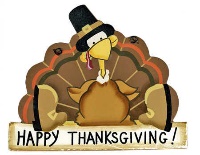 2930Categorizing disorders con’t: Dissociative, somatic, schizophreniaDecember202012345Personality disorders & Intro psychotherapyWork on Your Own / Email Questions / Tutoring (by request)Approaches to psychotherapy: psychoanalytic and humanisticApproaches to psychotherapy: cognitive, behavioral, biological6789101112Unit 8 Test: Abnormal Psych & TreatmentsUnit 9: Social Psychology Attitudes, behavior, & persuasionWork on Your Own / Email Questions / Tutoring (by request)Prejudice, Attraction, & Group BehaviorConformity & Obedience: Zimbardo, Milgram, Asch13141516171819Aggression & AltruismUnit 9 Test: Social PsychologyWork on Your Own / Email Questions / Tutoring (by request)FinalsFinals20212223242526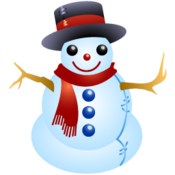 2728293031